Tax Invoice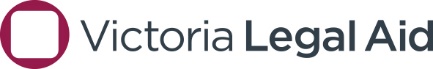 Children’s Court (Family Division)		ABN: 42335622126Private Practitioner Duty Lawyer Scheme Ensure this claim is submitted electronically to the VLA office that referred the duty lawyer matters within 30 days of the referral. If matters were referred by multiple VLA offices, please submit the invoice to the VLA office where the majority of services were provided.Ensure this claim is submitted electronically to the VLA office that referred the duty lawyer matters within 30 days of the referral. If matters were referred by multiple VLA offices, please submit the invoice to the VLA office where the majority of services were provided.Ensure this claim is submitted electronically to the VLA office that referred the duty lawyer matters within 30 days of the referral. If matters were referred by multiple VLA offices, please submit the invoice to the VLA office where the majority of services were provided.Ensure this claim is submitted electronically to the VLA office that referred the duty lawyer matters within 30 days of the referral. If matters were referred by multiple VLA offices, please submit the invoice to the VLA office where the majority of services were provided.Ensure this claim is submitted electronically to the VLA office that referred the duty lawyer matters within 30 days of the referral. If matters were referred by multiple VLA offices, please submit the invoice to the VLA office where the majority of services were provided.Ensure this claim is submitted electronically to the VLA office that referred the duty lawyer matters within 30 days of the referral. If matters were referred by multiple VLA offices, please submit the invoice to the VLA office where the majority of services were provided.Ensure this claim is submitted electronically to the VLA office that referred the duty lawyer matters within 30 days of the referral. If matters were referred by multiple VLA offices, please submit the invoice to the VLA office where the majority of services were provided.Ensure this claim is submitted electronically to the VLA office that referred the duty lawyer matters within 30 days of the referral. If matters were referred by multiple VLA offices, please submit the invoice to the VLA office where the majority of services were provided.Ensure this claim is submitted electronically to the VLA office that referred the duty lawyer matters within 30 days of the referral. If matters were referred by multiple VLA offices, please submit the invoice to the VLA office where the majority of services were provided.Ensure this claim is submitted electronically to the VLA office that referred the duty lawyer matters within 30 days of the referral. If matters were referred by multiple VLA offices, please submit the invoice to the VLA office where the majority of services were provided.Ensure this claim is submitted electronically to the VLA office that referred the duty lawyer matters within 30 days of the referral. If matters were referred by multiple VLA offices, please submit the invoice to the VLA office where the majority of services were provided.Ensure this claim is submitted electronically to the VLA office that referred the duty lawyer matters within 30 days of the referral. If matters were referred by multiple VLA offices, please submit the invoice to the VLA office where the majority of services were provided.Ensure this claim is submitted electronically to the VLA office that referred the duty lawyer matters within 30 days of the referral. If matters were referred by multiple VLA offices, please submit the invoice to the VLA office where the majority of services were provided.Ensure this claim is submitted electronically to the VLA office that referred the duty lawyer matters within 30 days of the referral. If matters were referred by multiple VLA offices, please submit the invoice to the VLA office where the majority of services were provided.SERVICE PROVIDER DETAILSSERVICE PROVIDER DETAILSSERVICE PROVIDER DETAILSSERVICE PROVIDER DETAILSSERVICE PROVIDER DETAILSSERVICE PROVIDER DETAILSSERVICE PROVIDER DETAILSSERVICE PROVIDER DETAILSSERVICE PROVIDER DETAILSSERVICE PROVIDER DETAILSSERVICE PROVIDER DETAILSSERVICE PROVIDER DETAILSSERVICE PROVIDER DETAILSSERVICE PROVIDER DETAILSPractitioner nameFirm (office) nameABNABNABNABNCourt locationDate of service Date of service Date of service Date of service CLAIM FOR TIME SPENT ON ALLOCATED DUTY LAWYER MATTERS CLAIM FOR TIME SPENT ON ALLOCATED DUTY LAWYER MATTERS CLAIM FOR TIME SPENT ON ALLOCATED DUTY LAWYER MATTERS CLAIM FOR TIME SPENT ON ALLOCATED DUTY LAWYER MATTERS CLAIM FOR TIME SPENT ON ALLOCATED DUTY LAWYER MATTERS CLAIM FOR TIME SPENT ON ALLOCATED DUTY LAWYER MATTERS CLAIM FOR TIME SPENT ON ALLOCATED DUTY LAWYER MATTERS CLAIM FOR TIME SPENT ON ALLOCATED DUTY LAWYER MATTERS CLAIM FOR TIME SPENT ON ALLOCATED DUTY LAWYER MATTERS CLAIM FOR TIME SPENT ON ALLOCATED DUTY LAWYER MATTERS CLAIM FOR TIME SPENT ON ALLOCATED DUTY LAWYER MATTERS CLAIM FOR TIME SPENT ON ALLOCATED DUTY LAWYER MATTERS CLAIM FOR TIME SPENT ON ALLOCATED DUTY LAWYER MATTERS CLAIM FOR TIME SPENT ON ALLOCATED DUTY LAWYER MATTERS (Note: use 24-hour clock and round up or down to the nearest 15 minutes)(Note: use 24-hour clock and round up or down to the nearest 15 minutes)(Note: use 24-hour clock and round up or down to the nearest 15 minutes)(Note: use 24-hour clock and round up or down to the nearest 15 minutes)(Note: use 24-hour clock and round up or down to the nearest 15 minutes)(Note: use 24-hour clock and round up or down to the nearest 15 minutes)(Note: use 24-hour clock and round up or down to the nearest 15 minutes)(Note: use 24-hour clock and round up or down to the nearest 15 minutes)(Note: use 24-hour clock and round up or down to the nearest 15 minutes)(Note: use 24-hour clock and round up or down to the nearest 15 minutes)(Note: use 24-hour clock and round up or down to the nearest 15 minutes)(Note: use 24-hour clock and round up or down to the nearest 15 minutes)(Note: use 24-hour clock and round up or down to the nearest 15 minutes)(Note: use 24-hour clock and round up or down to the nearest 15 minutes)HALO Reference NumbersHALO Reference NumbersHALO Reference NumbersHALO Reference NumbersHALO Reference NumbersHALO Reference NumbersHALO Reference NumbersHALO Reference NumbersHALO Reference NumbersTime allocated/ referred:Time allocated/ referred:Time allocated/ referred:Time allocated/ referred:Time allocated/ referred:Time allocated matter(s) concluded:Time allocated matter(s) concluded:Time allocated matter(s) concluded:Time allocated matter(s) concluded:Time allocated matter(s) concluded:Duration of breaks (deduct):Duration of breaks (deduct):Duration of breaks (deduct):Duration of breaks (deduct):Duration of breaks (deduct):Time spent other matters (deduct):Time spent other matters (deduct):Time spent other matters (deduct):Time spent other matters (deduct):Time spent other matters (deduct):TOTAL DUTY TIME CLAIMED:TOTAL DUTY TIME CLAIMED:TOTAL DUTY TIME CLAIMED:TOTAL DUTY TIME CLAIMED:TOTAL DUTY TIME CLAIMED:(Hours:Minutes)(Hours:Minutes)(Hours:Minutes)(Hours:Minutes)ABOUT THE DUTY LAWYER SERVICES CLAIMED ABOUT THE DUTY LAWYER SERVICES CLAIMED ABOUT THE DUTY LAWYER SERVICES CLAIMED ABOUT THE DUTY LAWYER SERVICES CLAIMED ABOUT THE DUTY LAWYER SERVICES CLAIMED ABOUT THE DUTY LAWYER SERVICES CLAIMED ABOUT THE DUTY LAWYER SERVICES CLAIMED ABOUT THE DUTY LAWYER SERVICES CLAIMED ABOUT THE DUTY LAWYER SERVICES CLAIMED ABOUT THE DUTY LAWYER SERVICES CLAIMED ABOUT THE DUTY LAWYER SERVICES CLAIMED ABOUT THE DUTY LAWYER SERVICES CLAIMED ABOUT THE DUTY LAWYER SERVICES CLAIMED ABOUT THE DUTY LAWYER SERVICES CLAIMED Number of appearance types Number of appearance types Number of appearance types Number of appearance types Number of appearance types Number of appearance types Client informationClient informationClient informationClient informationClient informationClient informationClient informationClient informationProtection ApplicationProtection ApplicationTotal duty lawyer clients:Total duty lawyer clients:Total duty lawyer clients:Total duty lawyer clients:Total duty lawyer clients:Family Violence/Personal SafetyFamily Violence/Personal SafetyTotal indigenous clients:Total indigenous clients:Total indigenous clients:Total indigenous clients:Total indigenous clients:Matters at secondary court locationMatters at secondary court locationTotal child clients:Total child clients:Total child clients:Total child clients:Total child clients:DUTY LAWYER DECLARATIONDUTY LAWYER DECLARATIONDUTY LAWYER DECLARATIONDUTY LAWYER DECLARATIONDUTY LAWYER DECLARATIONDUTY LAWYER DECLARATIONDUTY LAWYER DECLARATIONDUTY LAWYER DECLARATIONDUTY LAWYER DECLARATIONDUTY LAWYER DECLARATIONDUTY LAWYER DECLARATIONDUTY LAWYER DECLARATIONDUTY LAWYER DECLARATIONDUTY LAWYER DECLARATION I declare that: 	I delivered the duty lawyer services claimed and the information provided in support of this claim is correct.	I have completed a duty lawyer record for each service provided and will manage the records in accordance with the requirements set out in Victoria Legal Aid’s Payments and records management for private practitioner duty lawyers web page, including making the records available for inspection by Victoria Legal Aid on request; AND	I have provided HALO reference numbers for each Child Protection Duty Lawyer referral and/or signed Certificate of Authorisation (COA) for other matters. I declare that: 	I delivered the duty lawyer services claimed and the information provided in support of this claim is correct.	I have completed a duty lawyer record for each service provided and will manage the records in accordance with the requirements set out in Victoria Legal Aid’s Payments and records management for private practitioner duty lawyers web page, including making the records available for inspection by Victoria Legal Aid on request; AND	I have provided HALO reference numbers for each Child Protection Duty Lawyer referral and/or signed Certificate of Authorisation (COA) for other matters. I declare that: 	I delivered the duty lawyer services claimed and the information provided in support of this claim is correct.	I have completed a duty lawyer record for each service provided and will manage the records in accordance with the requirements set out in Victoria Legal Aid’s Payments and records management for private practitioner duty lawyers web page, including making the records available for inspection by Victoria Legal Aid on request; AND	I have provided HALO reference numbers for each Child Protection Duty Lawyer referral and/or signed Certificate of Authorisation (COA) for other matters. I declare that: 	I delivered the duty lawyer services claimed and the information provided in support of this claim is correct.	I have completed a duty lawyer record for each service provided and will manage the records in accordance with the requirements set out in Victoria Legal Aid’s Payments and records management for private practitioner duty lawyers web page, including making the records available for inspection by Victoria Legal Aid on request; AND	I have provided HALO reference numbers for each Child Protection Duty Lawyer referral and/or signed Certificate of Authorisation (COA) for other matters. I declare that: 	I delivered the duty lawyer services claimed and the information provided in support of this claim is correct.	I have completed a duty lawyer record for each service provided and will manage the records in accordance with the requirements set out in Victoria Legal Aid’s Payments and records management for private practitioner duty lawyers web page, including making the records available for inspection by Victoria Legal Aid on request; AND	I have provided HALO reference numbers for each Child Protection Duty Lawyer referral and/or signed Certificate of Authorisation (COA) for other matters. I declare that: 	I delivered the duty lawyer services claimed and the information provided in support of this claim is correct.	I have completed a duty lawyer record for each service provided and will manage the records in accordance with the requirements set out in Victoria Legal Aid’s Payments and records management for private practitioner duty lawyers web page, including making the records available for inspection by Victoria Legal Aid on request; AND	I have provided HALO reference numbers for each Child Protection Duty Lawyer referral and/or signed Certificate of Authorisation (COA) for other matters. I declare that: 	I delivered the duty lawyer services claimed and the information provided in support of this claim is correct.	I have completed a duty lawyer record for each service provided and will manage the records in accordance with the requirements set out in Victoria Legal Aid’s Payments and records management for private practitioner duty lawyers web page, including making the records available for inspection by Victoria Legal Aid on request; AND	I have provided HALO reference numbers for each Child Protection Duty Lawyer referral and/or signed Certificate of Authorisation (COA) for other matters. I declare that: 	I delivered the duty lawyer services claimed and the information provided in support of this claim is correct.	I have completed a duty lawyer record for each service provided and will manage the records in accordance with the requirements set out in Victoria Legal Aid’s Payments and records management for private practitioner duty lawyers web page, including making the records available for inspection by Victoria Legal Aid on request; AND	I have provided HALO reference numbers for each Child Protection Duty Lawyer referral and/or signed Certificate of Authorisation (COA) for other matters. I declare that: 	I delivered the duty lawyer services claimed and the information provided in support of this claim is correct.	I have completed a duty lawyer record for each service provided and will manage the records in accordance with the requirements set out in Victoria Legal Aid’s Payments and records management for private practitioner duty lawyers web page, including making the records available for inspection by Victoria Legal Aid on request; AND	I have provided HALO reference numbers for each Child Protection Duty Lawyer referral and/or signed Certificate of Authorisation (COA) for other matters. I declare that: 	I delivered the duty lawyer services claimed and the information provided in support of this claim is correct.	I have completed a duty lawyer record for each service provided and will manage the records in accordance with the requirements set out in Victoria Legal Aid’s Payments and records management for private practitioner duty lawyers web page, including making the records available for inspection by Victoria Legal Aid on request; AND	I have provided HALO reference numbers for each Child Protection Duty Lawyer referral and/or signed Certificate of Authorisation (COA) for other matters. I declare that: 	I delivered the duty lawyer services claimed and the information provided in support of this claim is correct.	I have completed a duty lawyer record for each service provided and will manage the records in accordance with the requirements set out in Victoria Legal Aid’s Payments and records management for private practitioner duty lawyers web page, including making the records available for inspection by Victoria Legal Aid on request; AND	I have provided HALO reference numbers for each Child Protection Duty Lawyer referral and/or signed Certificate of Authorisation (COA) for other matters. I declare that: 	I delivered the duty lawyer services claimed and the information provided in support of this claim is correct.	I have completed a duty lawyer record for each service provided and will manage the records in accordance with the requirements set out in Victoria Legal Aid’s Payments and records management for private practitioner duty lawyers web page, including making the records available for inspection by Victoria Legal Aid on request; AND	I have provided HALO reference numbers for each Child Protection Duty Lawyer referral and/or signed Certificate of Authorisation (COA) for other matters. I declare that: 	I delivered the duty lawyer services claimed and the information provided in support of this claim is correct.	I have completed a duty lawyer record for each service provided and will manage the records in accordance with the requirements set out in Victoria Legal Aid’s Payments and records management for private practitioner duty lawyers web page, including making the records available for inspection by Victoria Legal Aid on request; AND	I have provided HALO reference numbers for each Child Protection Duty Lawyer referral and/or signed Certificate of Authorisation (COA) for other matters. I declare that: 	I delivered the duty lawyer services claimed and the information provided in support of this claim is correct.	I have completed a duty lawyer record for each service provided and will manage the records in accordance with the requirements set out in Victoria Legal Aid’s Payments and records management for private practitioner duty lawyers web page, including making the records available for inspection by Victoria Legal Aid on request; AND	I have provided HALO reference numbers for each Child Protection Duty Lawyer referral and/or signed Certificate of Authorisation (COA) for other matters.AMOUNT CLAIMED INCLUDING GST:AMOUNT CLAIMED INCLUDING GST:AMOUNT CLAIMED INCLUDING GST:AMOUNT CLAIMED INCLUDING GST:$$$$$$$$$$PRACTITIONER’S SIGNATURE PRACTITIONER’S SIGNATURE PRACTITIONER’S SIGNATURE PRACTITIONER’S SIGNATURE DATE OF ISSUE: DATE OF ISSUE: DATE OF ISSUE: DATE OF ISSUE: DATE OF ISSUE: DATE OF ISSUE: VLA USE ONLYVLA USE ONLYVLA USE ONLYVLA USE ONLYVLA USE ONLYVLA USE ONLYVLA USE ONLYVLA USE ONLYVLA USE ONLYVLA USE ONLYVLA USE ONLYVLA USE ONLYVLA USE ONLYVLA USE ONLYConfirm before certifying payment:a fully completed Certificate of Authorisation is attached or HALO reference number(s) notedthe Certificate of Authorisation or HALO reference number(s) match VLA recordscorrect amount claimed (one matter/daily cap applied)If incorrect fees claimed and/or invoice is incomplete, refer inaccurate claim or incomplete invoice to service provider with guidance. Confirm before certifying payment:a fully completed Certificate of Authorisation is attached or HALO reference number(s) notedthe Certificate of Authorisation or HALO reference number(s) match VLA recordscorrect amount claimed (one matter/daily cap applied)If incorrect fees claimed and/or invoice is incomplete, refer inaccurate claim or incomplete invoice to service provider with guidance. Confirm before certifying payment:a fully completed Certificate of Authorisation is attached or HALO reference number(s) notedthe Certificate of Authorisation or HALO reference number(s) match VLA recordscorrect amount claimed (one matter/daily cap applied)If incorrect fees claimed and/or invoice is incomplete, refer inaccurate claim or incomplete invoice to service provider with guidance. Confirm before certifying payment:a fully completed Certificate of Authorisation is attached or HALO reference number(s) notedthe Certificate of Authorisation or HALO reference number(s) match VLA recordscorrect amount claimed (one matter/daily cap applied)If incorrect fees claimed and/or invoice is incomplete, refer inaccurate claim or incomplete invoice to service provider with guidance. Confirm before certifying payment:a fully completed Certificate of Authorisation is attached or HALO reference number(s) notedthe Certificate of Authorisation or HALO reference number(s) match VLA recordscorrect amount claimed (one matter/daily cap applied)If incorrect fees claimed and/or invoice is incomplete, refer inaccurate claim or incomplete invoice to service provider with guidance. Confirm before certifying payment:a fully completed Certificate of Authorisation is attached or HALO reference number(s) notedthe Certificate of Authorisation or HALO reference number(s) match VLA recordscorrect amount claimed (one matter/daily cap applied)If incorrect fees claimed and/or invoice is incomplete, refer inaccurate claim or incomplete invoice to service provider with guidance. Confirm before certifying payment:a fully completed Certificate of Authorisation is attached or HALO reference number(s) notedthe Certificate of Authorisation or HALO reference number(s) match VLA recordscorrect amount claimed (one matter/daily cap applied)If incorrect fees claimed and/or invoice is incomplete, refer inaccurate claim or incomplete invoice to service provider with guidance. Confirm before certifying payment:a fully completed Certificate of Authorisation is attached or HALO reference number(s) notedthe Certificate of Authorisation or HALO reference number(s) match VLA recordscorrect amount claimed (one matter/daily cap applied)If incorrect fees claimed and/or invoice is incomplete, refer inaccurate claim or incomplete invoice to service provider with guidance. Confirm before certifying payment:a fully completed Certificate of Authorisation is attached or HALO reference number(s) notedthe Certificate of Authorisation or HALO reference number(s) match VLA recordscorrect amount claimed (one matter/daily cap applied)If incorrect fees claimed and/or invoice is incomplete, refer inaccurate claim or incomplete invoice to service provider with guidance. Confirm before certifying payment:a fully completed Certificate of Authorisation is attached or HALO reference number(s) notedthe Certificate of Authorisation or HALO reference number(s) match VLA recordscorrect amount claimed (one matter/daily cap applied)If incorrect fees claimed and/or invoice is incomplete, refer inaccurate claim or incomplete invoice to service provider with guidance. Confirm before certifying payment:a fully completed Certificate of Authorisation is attached or HALO reference number(s) notedthe Certificate of Authorisation or HALO reference number(s) match VLA recordscorrect amount claimed (one matter/daily cap applied)If incorrect fees claimed and/or invoice is incomplete, refer inaccurate claim or incomplete invoice to service provider with guidance. Confirm before certifying payment:a fully completed Certificate of Authorisation is attached or HALO reference number(s) notedthe Certificate of Authorisation or HALO reference number(s) match VLA recordscorrect amount claimed (one matter/daily cap applied)If incorrect fees claimed and/or invoice is incomplete, refer inaccurate claim or incomplete invoice to service provider with guidance. Confirm before certifying payment:a fully completed Certificate of Authorisation is attached or HALO reference number(s) notedthe Certificate of Authorisation or HALO reference number(s) match VLA recordscorrect amount claimed (one matter/daily cap applied)If incorrect fees claimed and/or invoice is incomplete, refer inaccurate claim or incomplete invoice to service provider with guidance. Confirm before certifying payment:a fully completed Certificate of Authorisation is attached or HALO reference number(s) notedthe Certificate of Authorisation or HALO reference number(s) match VLA recordscorrect amount claimed (one matter/daily cap applied)If incorrect fees claimed and/or invoice is incomplete, refer inaccurate claim or incomplete invoice to service provider with guidance. 